Дата: 16.04.2021Група №ТУ-1Урок № 17-18Тема уроку: «Етичний кодекс підприємця-комерсанта. Контрольна робота»Мета уроку: з’ясувати зміст понять теми, виявлення необхідності дотримання етичних норм у професійній діяльності, розвивати інтерес до етичного самовиховання. Провести тематичний контроль знань.Матеріали уроку: Прочитайте матеріал уроку та законспектуйте головне.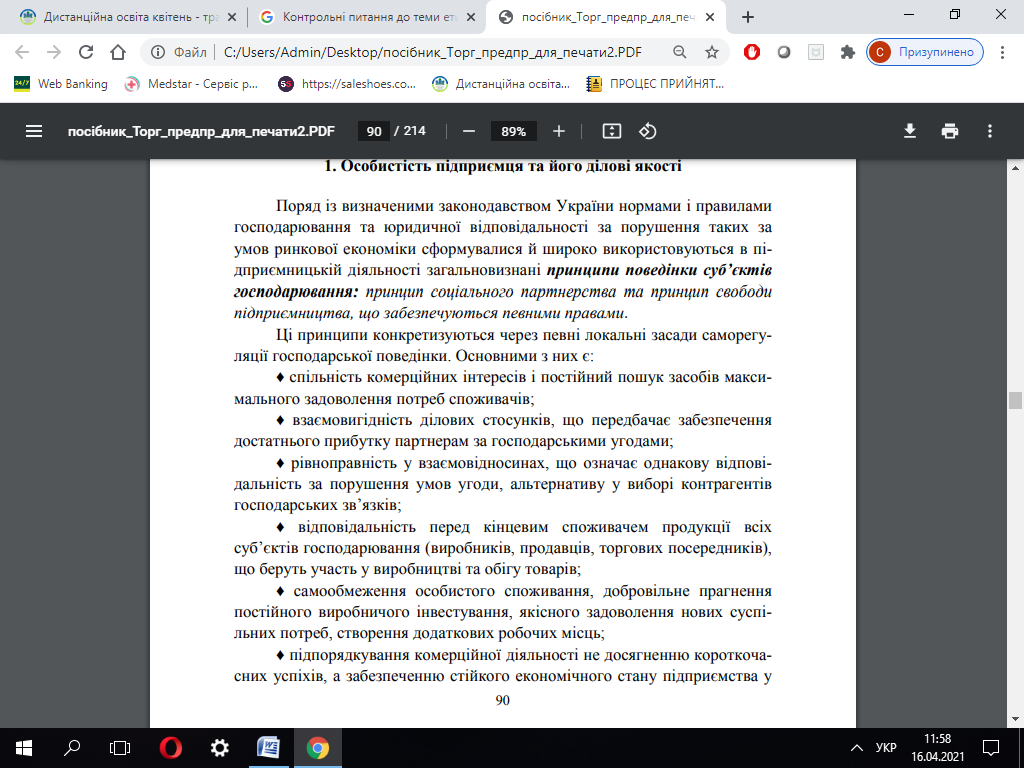 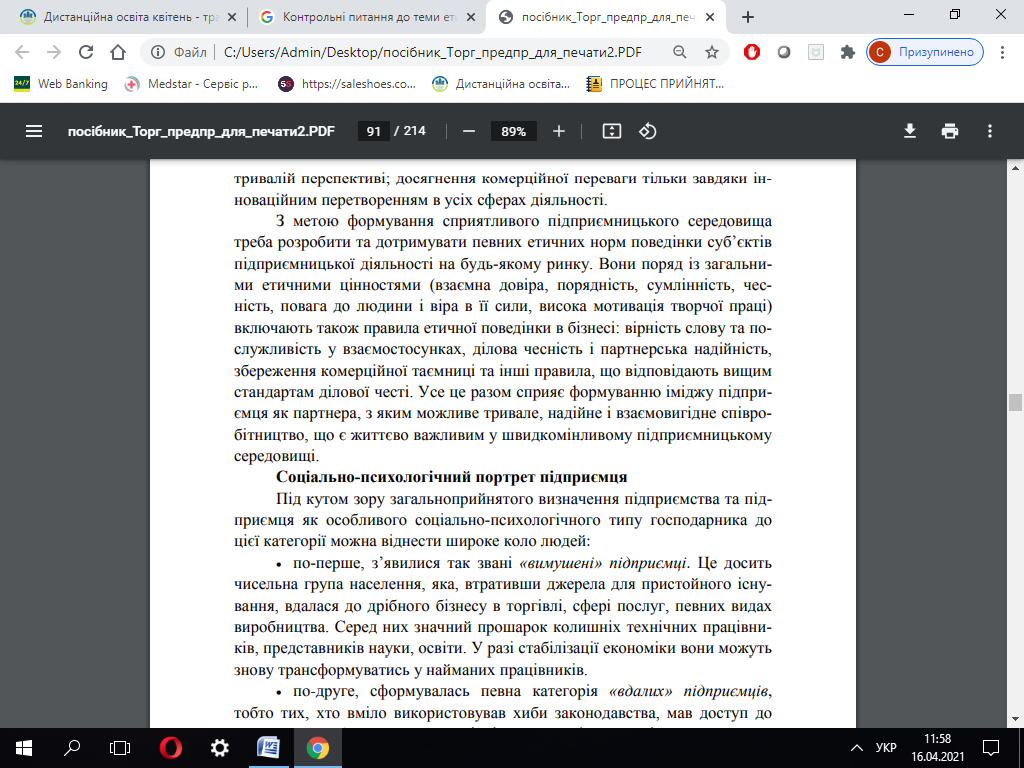 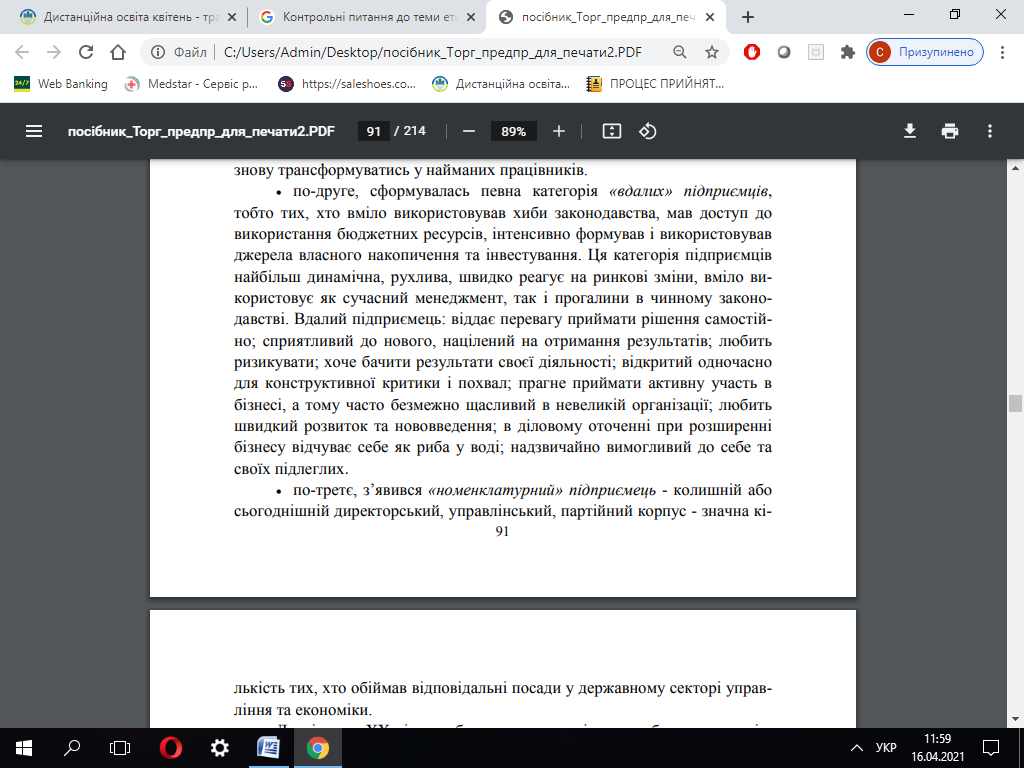 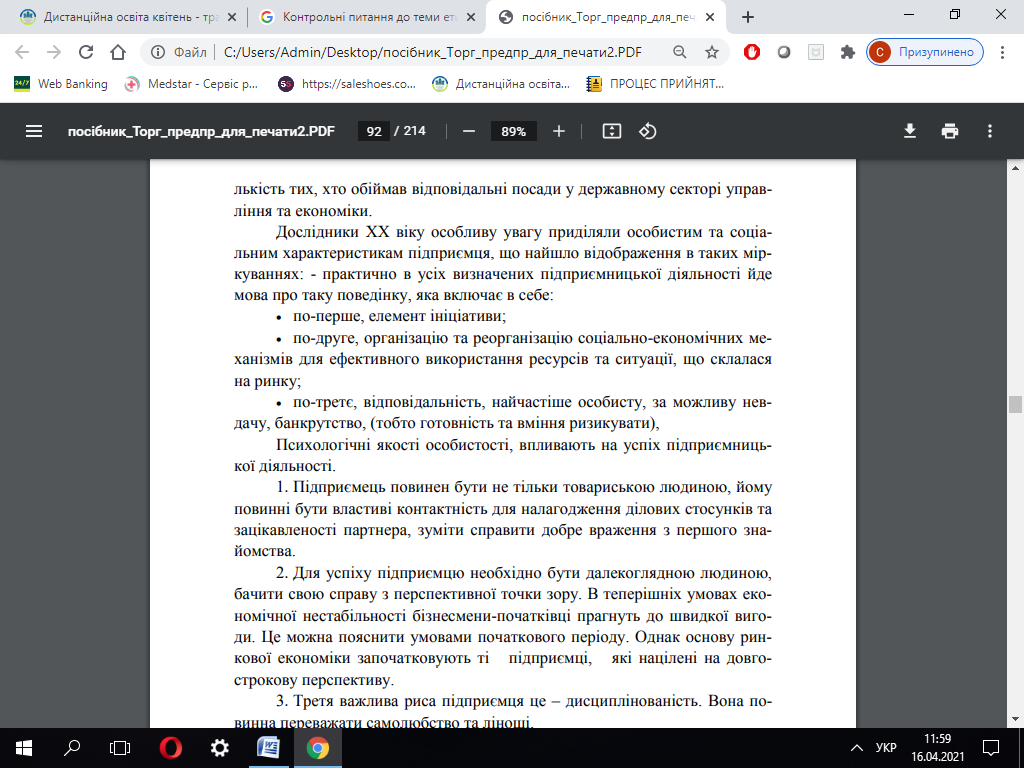 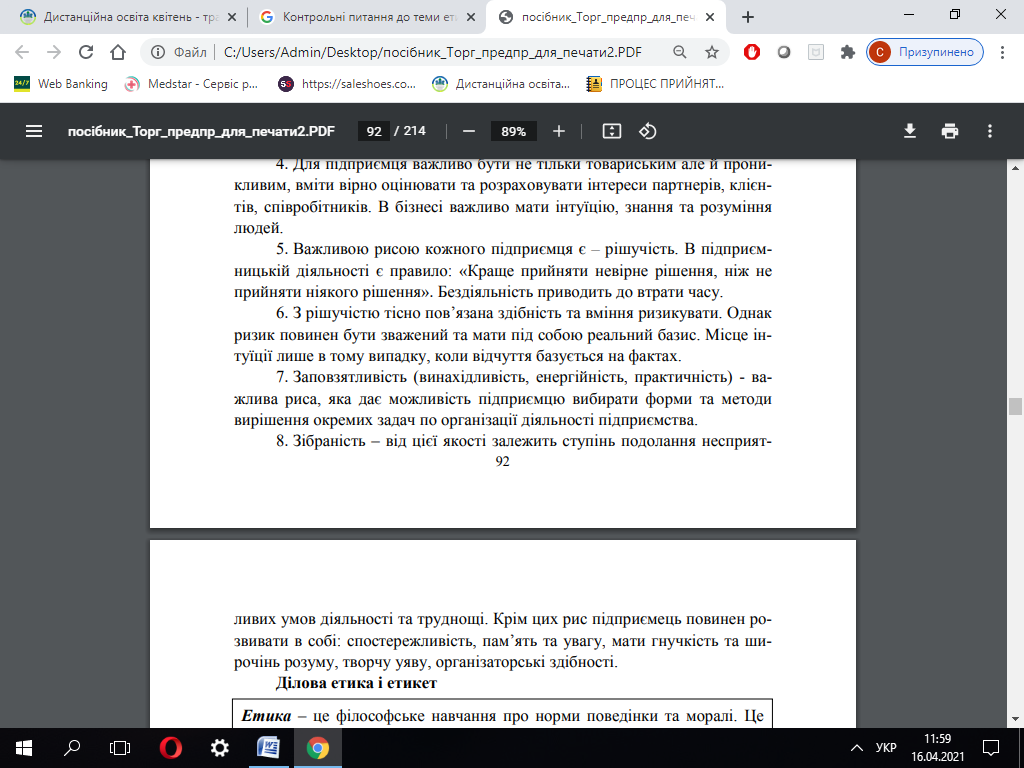 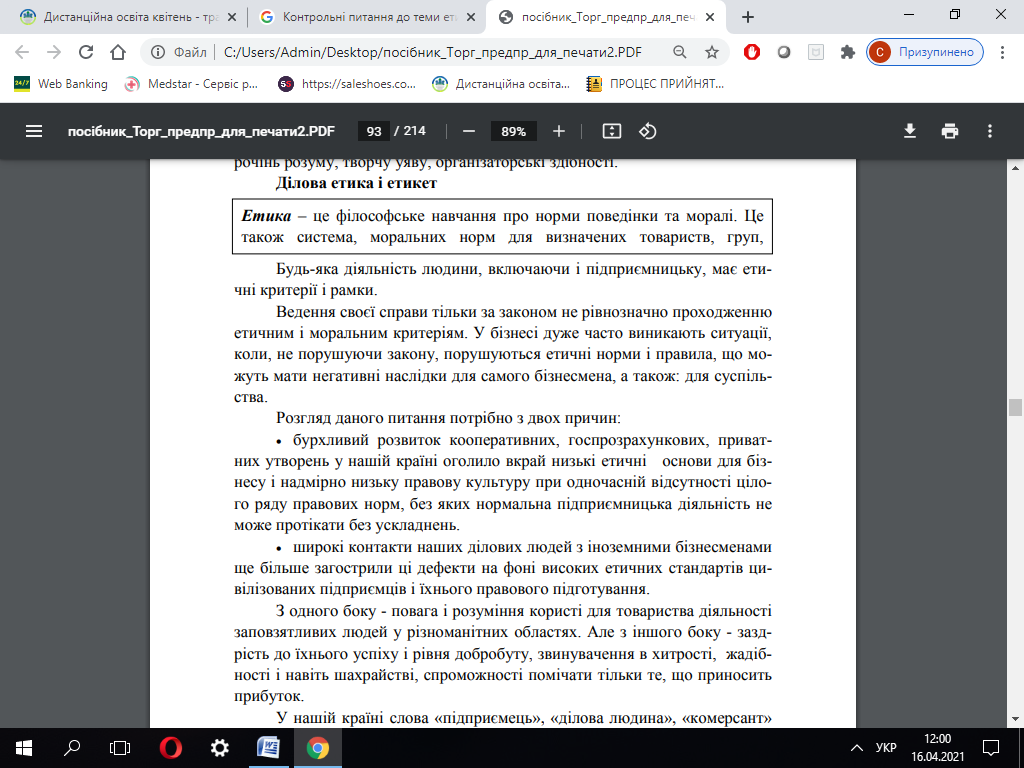 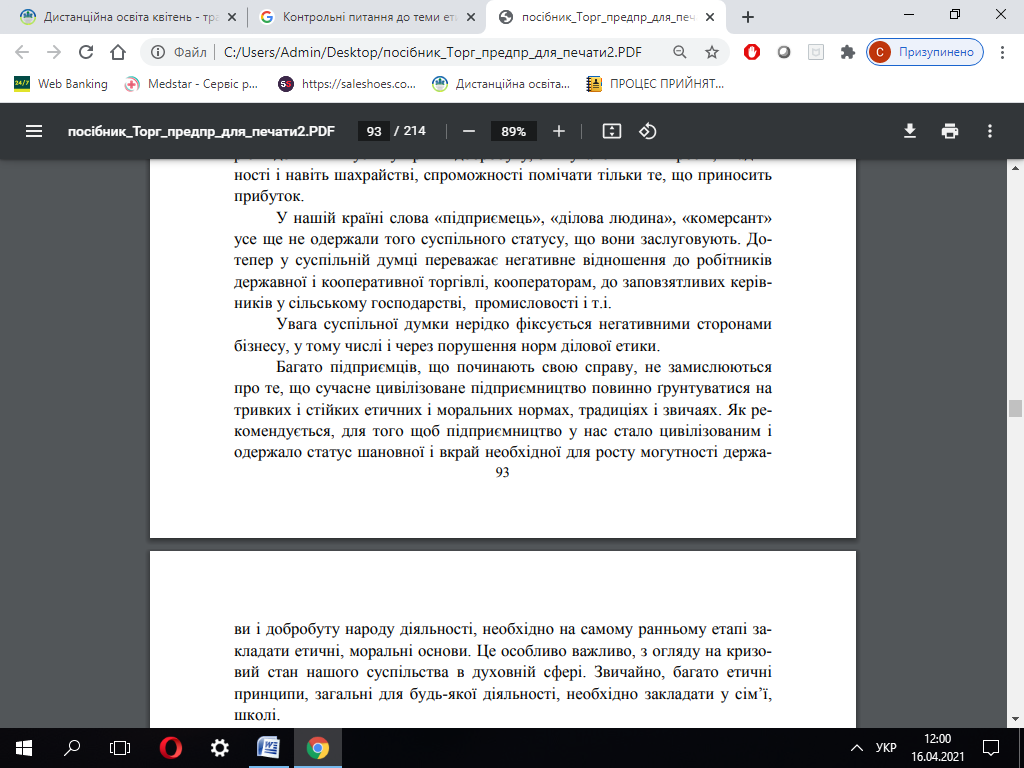 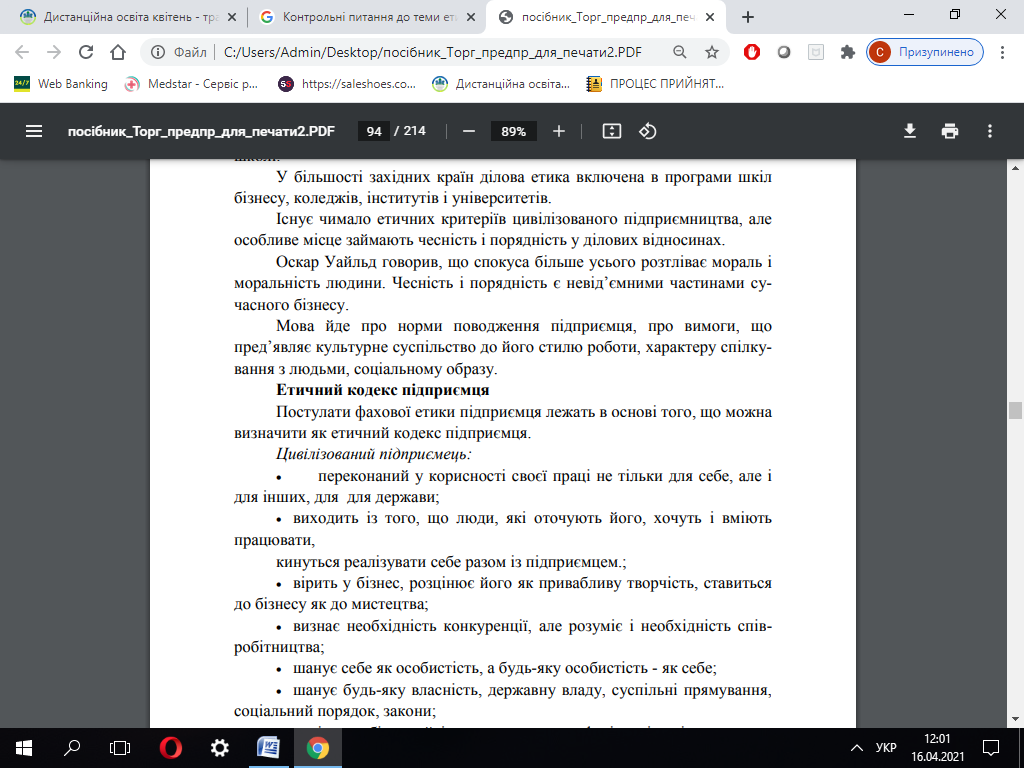 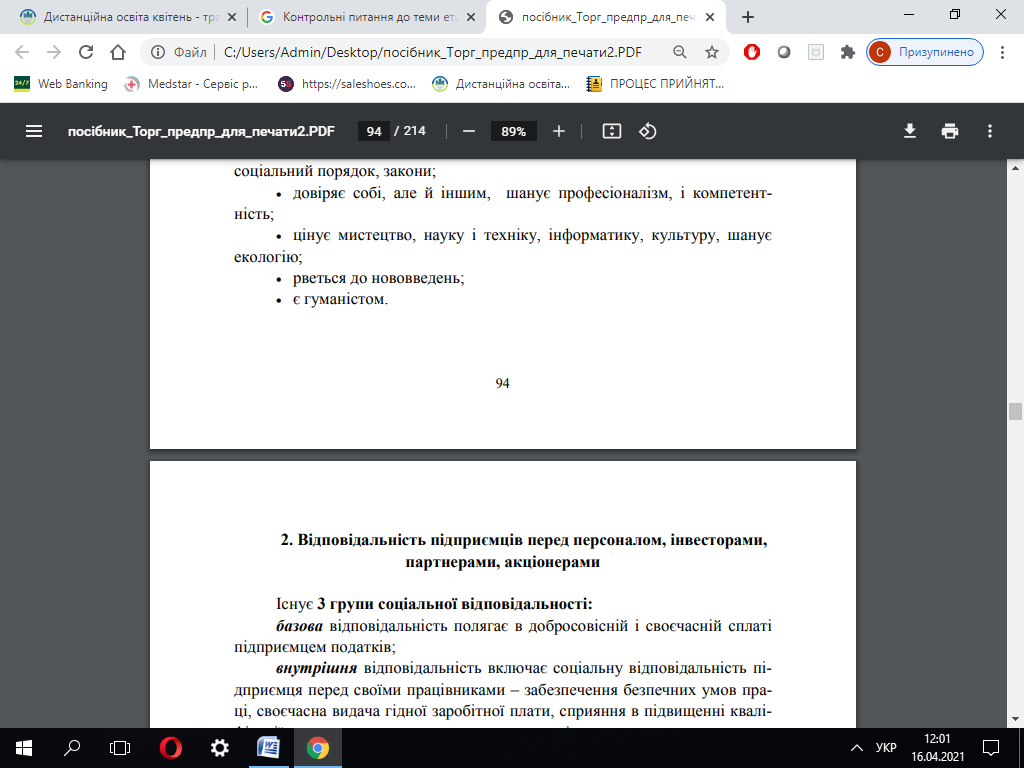 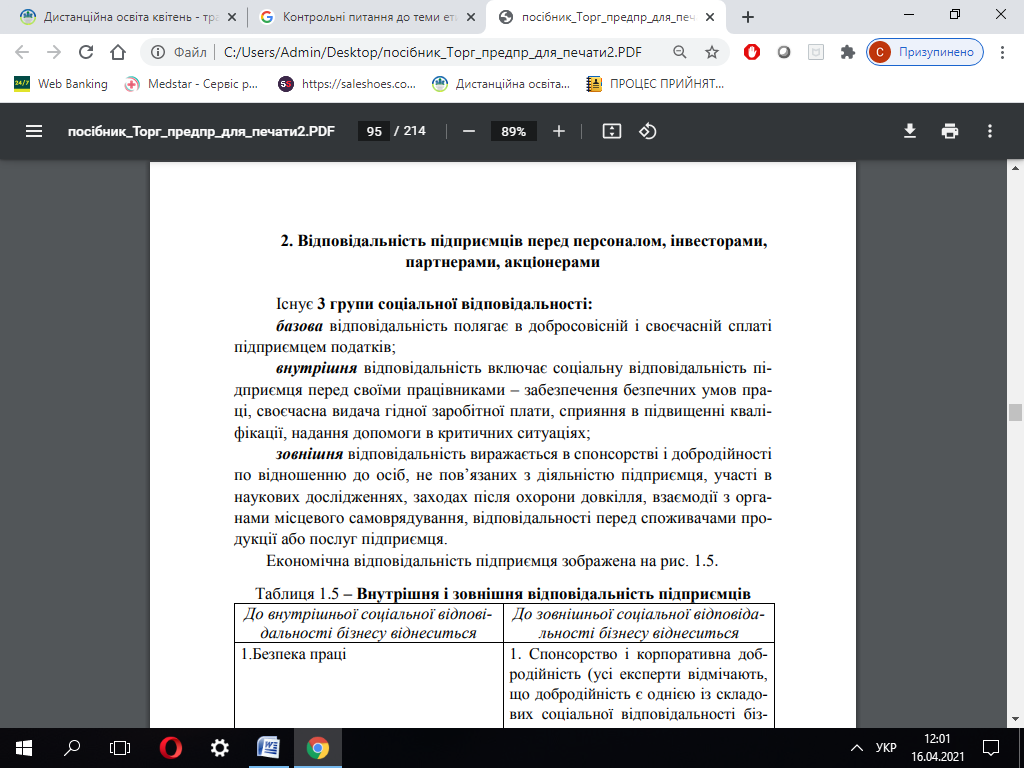 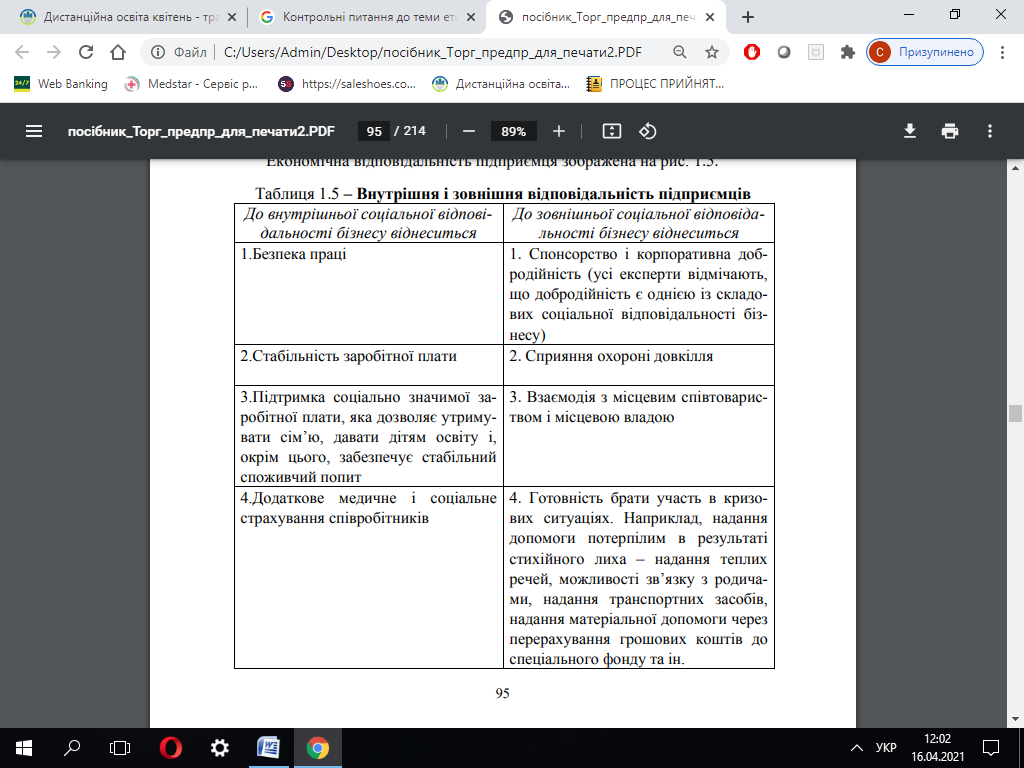 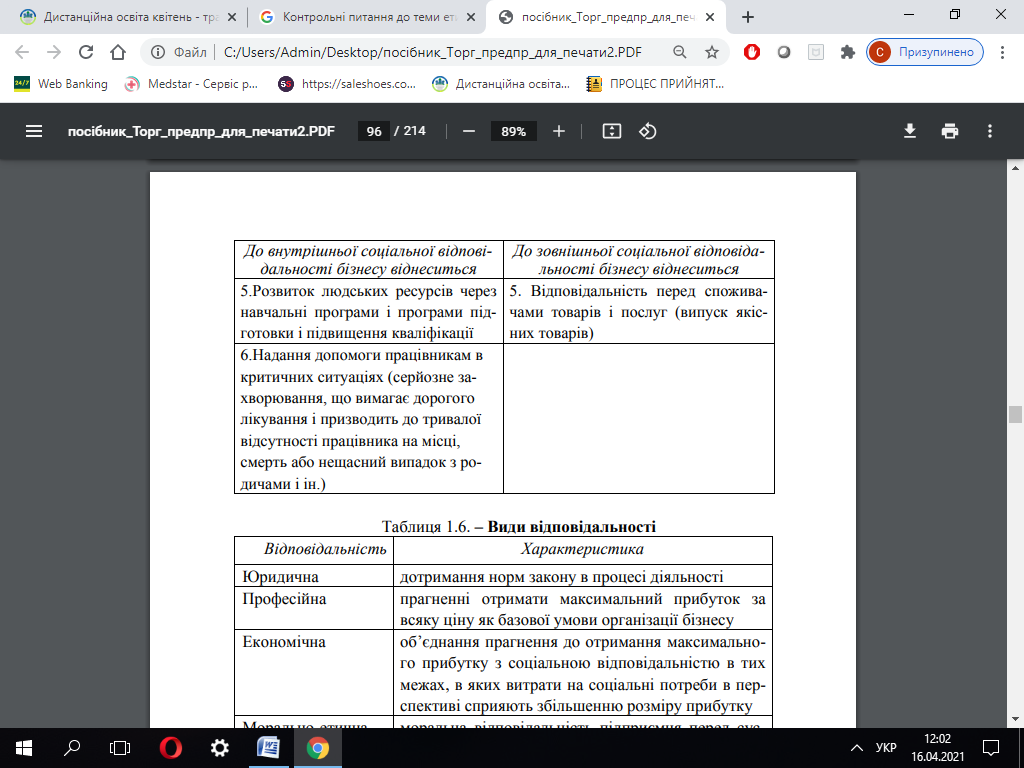 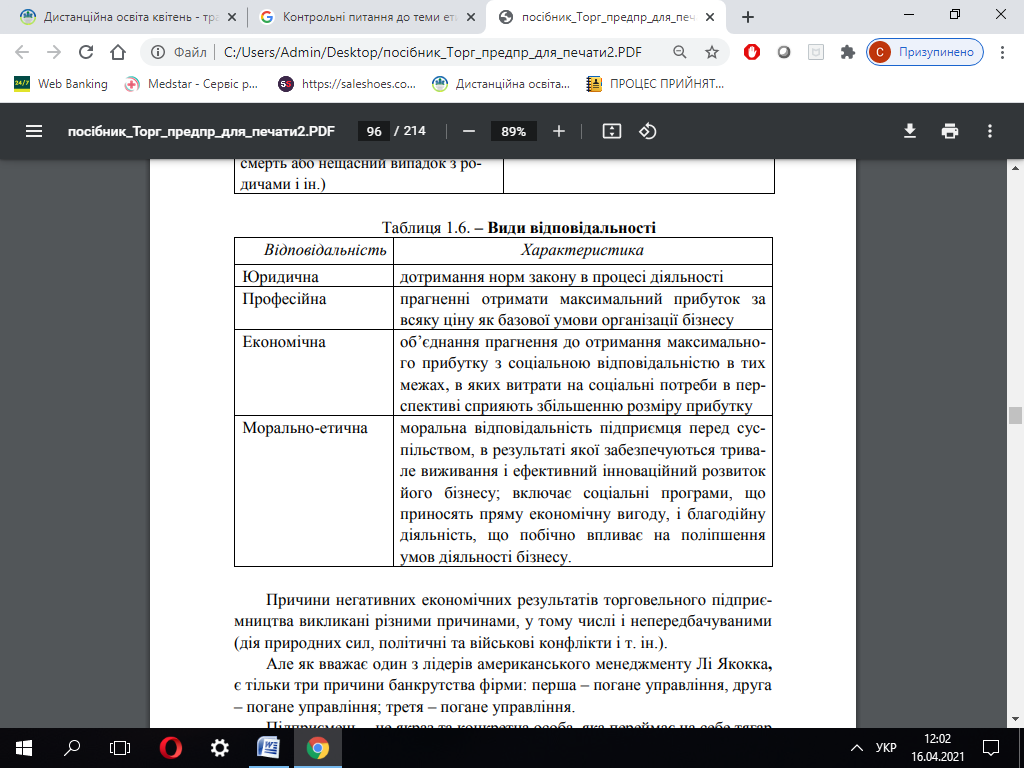 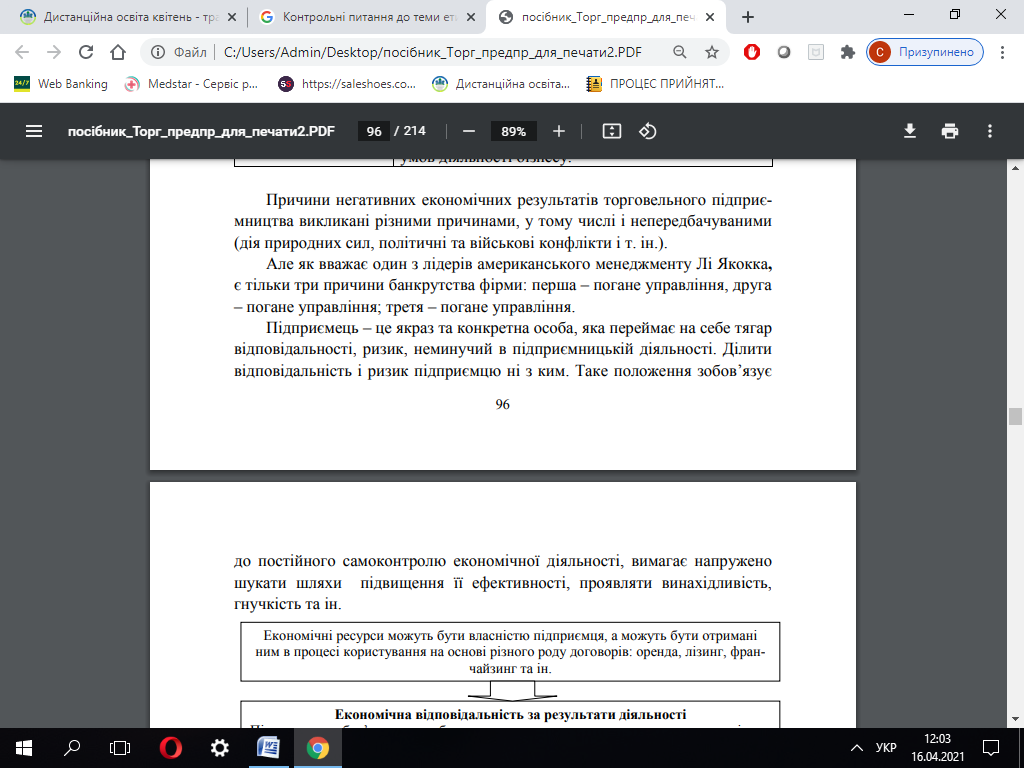 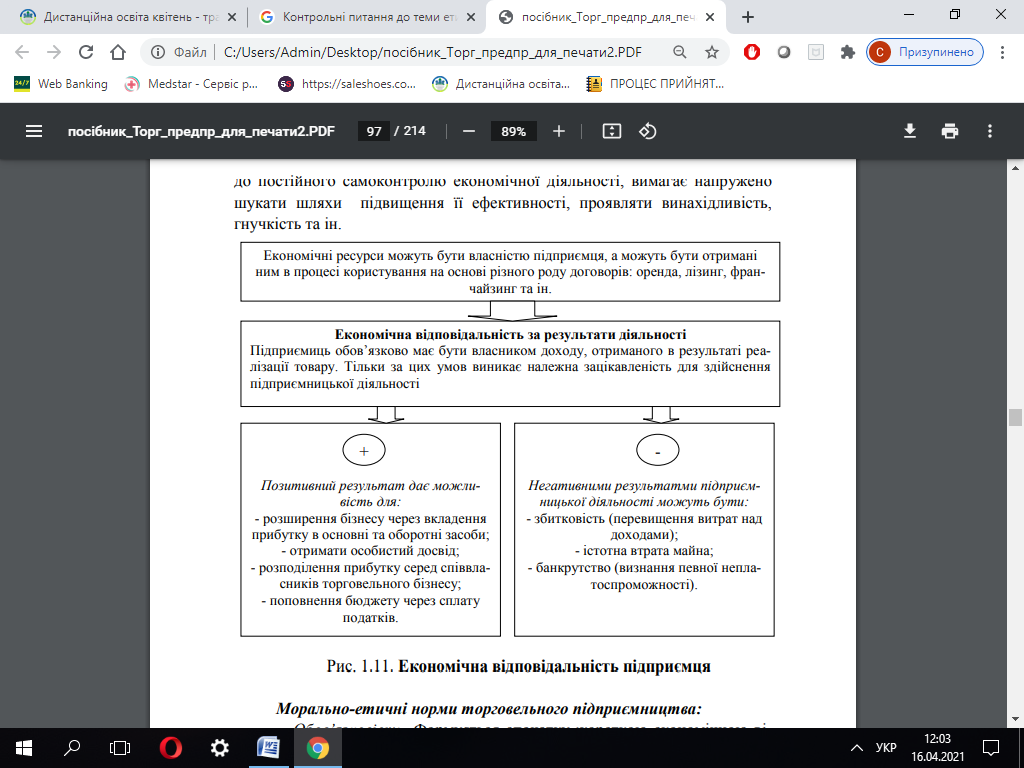 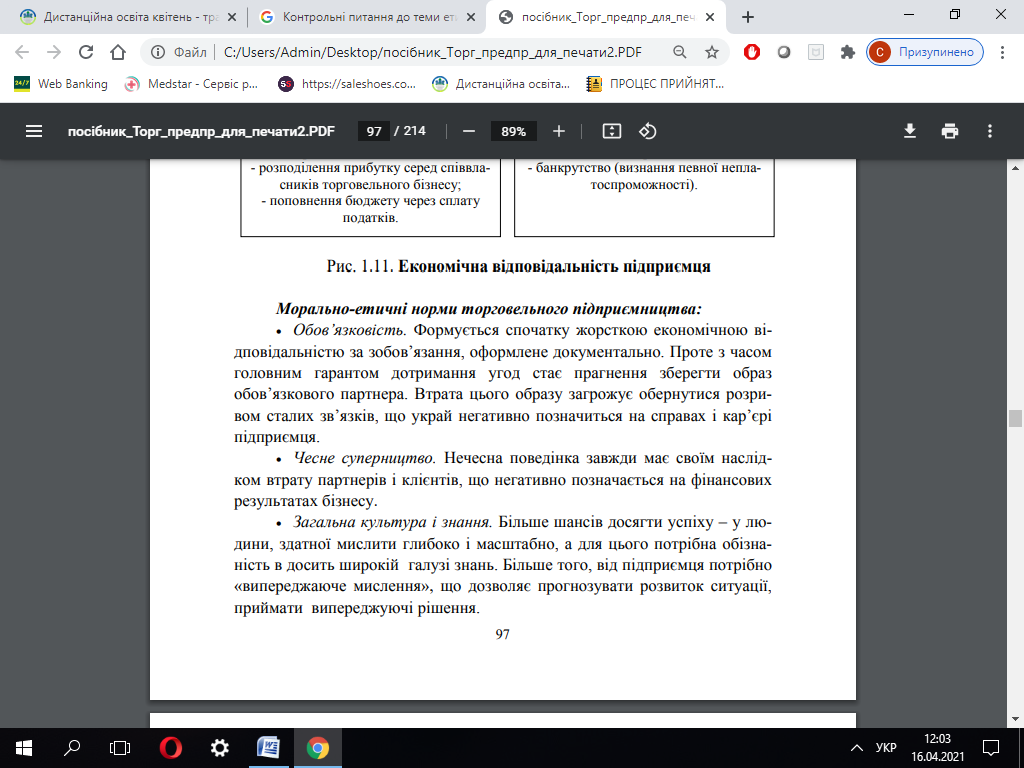 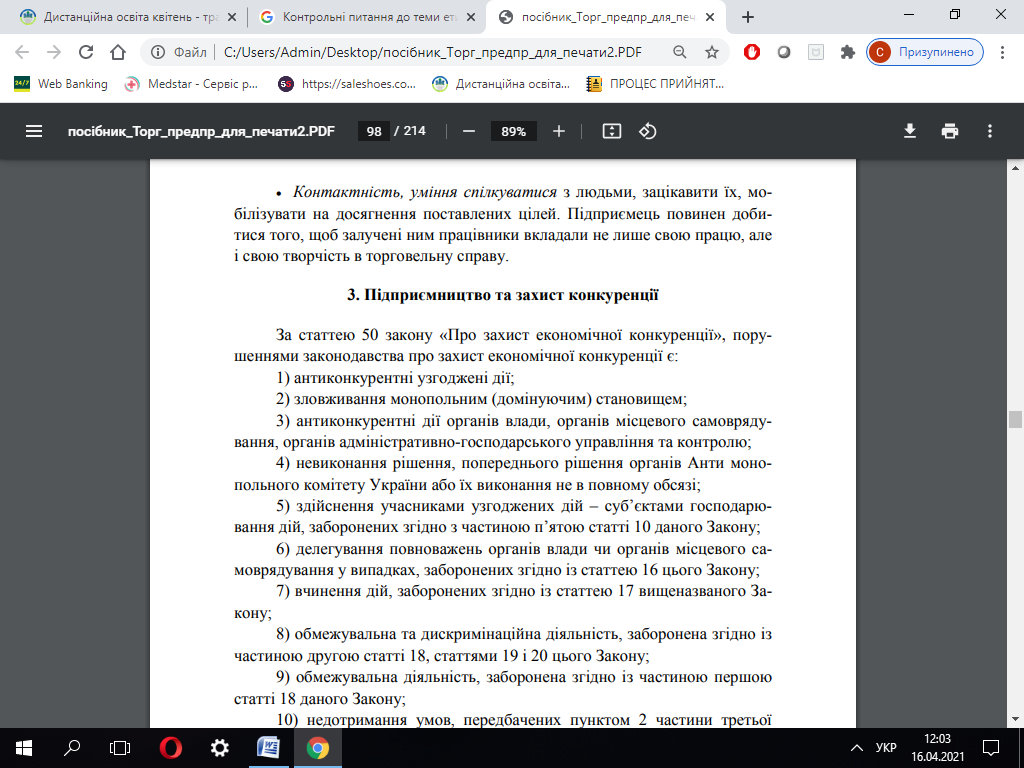 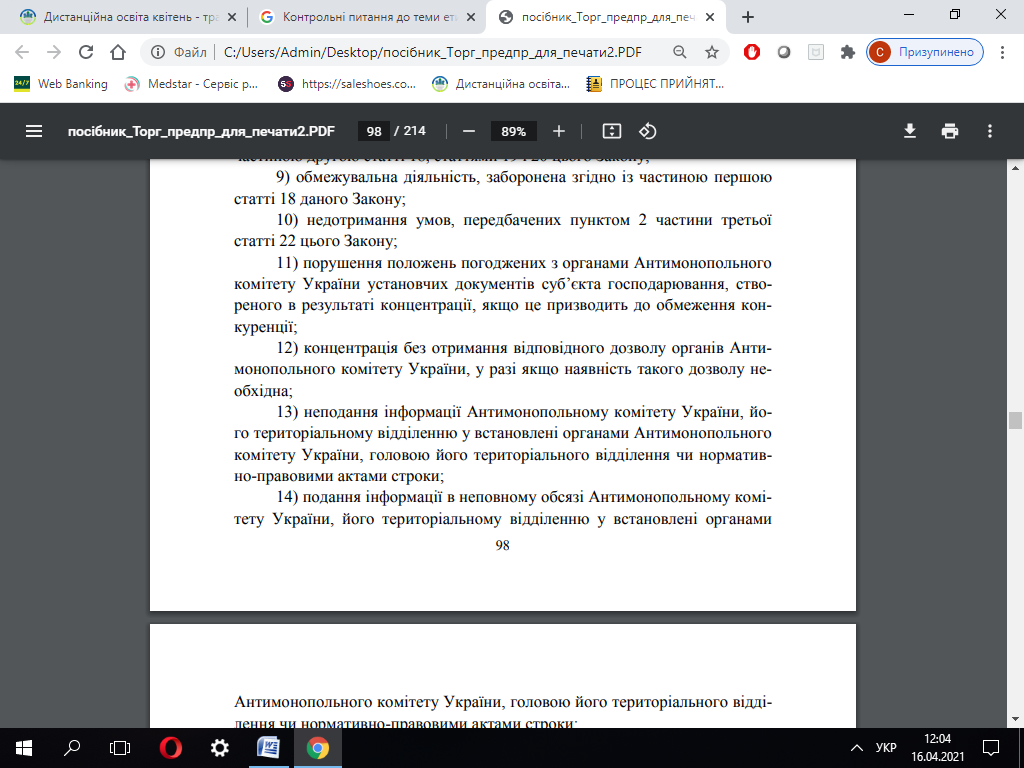 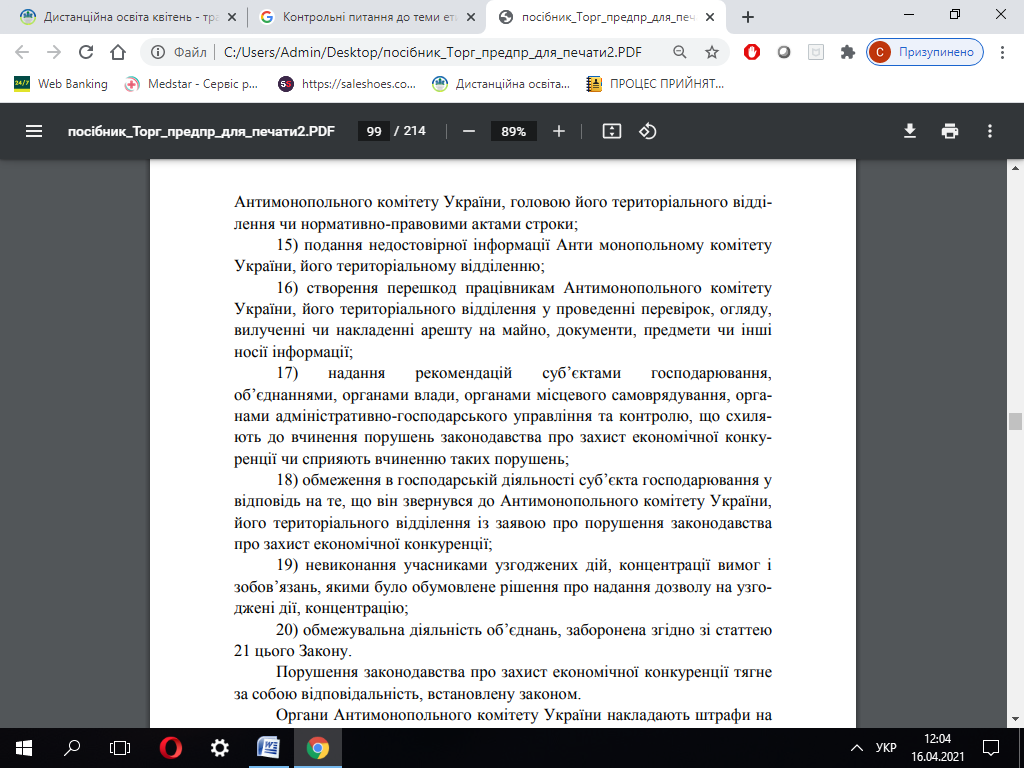 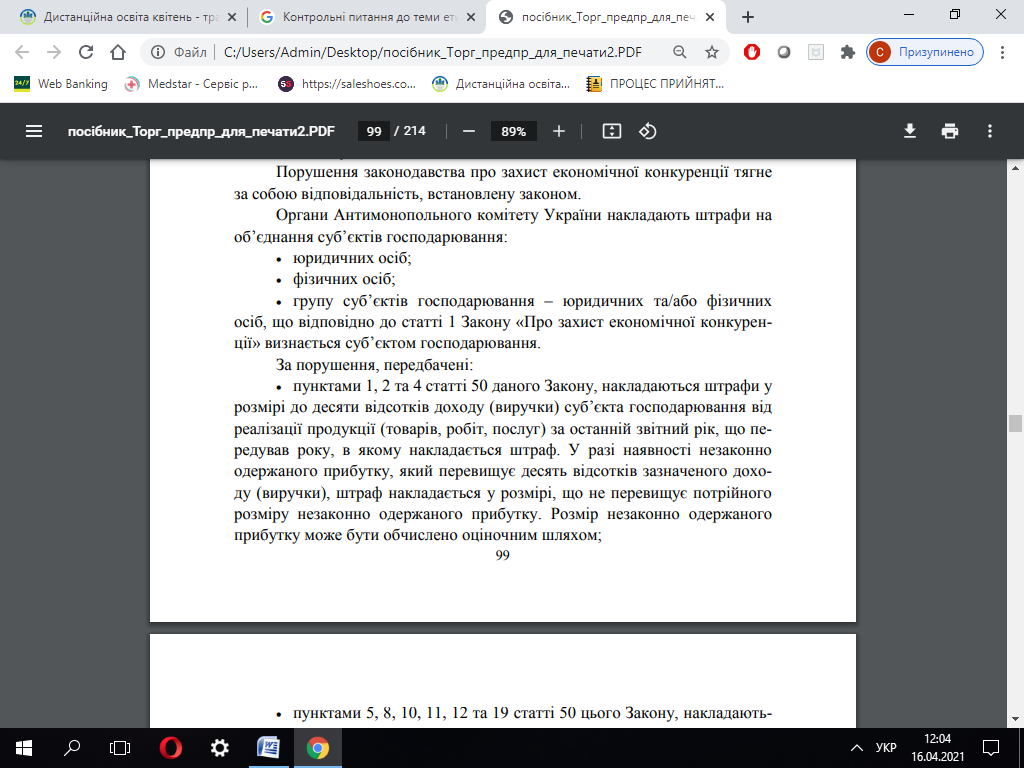 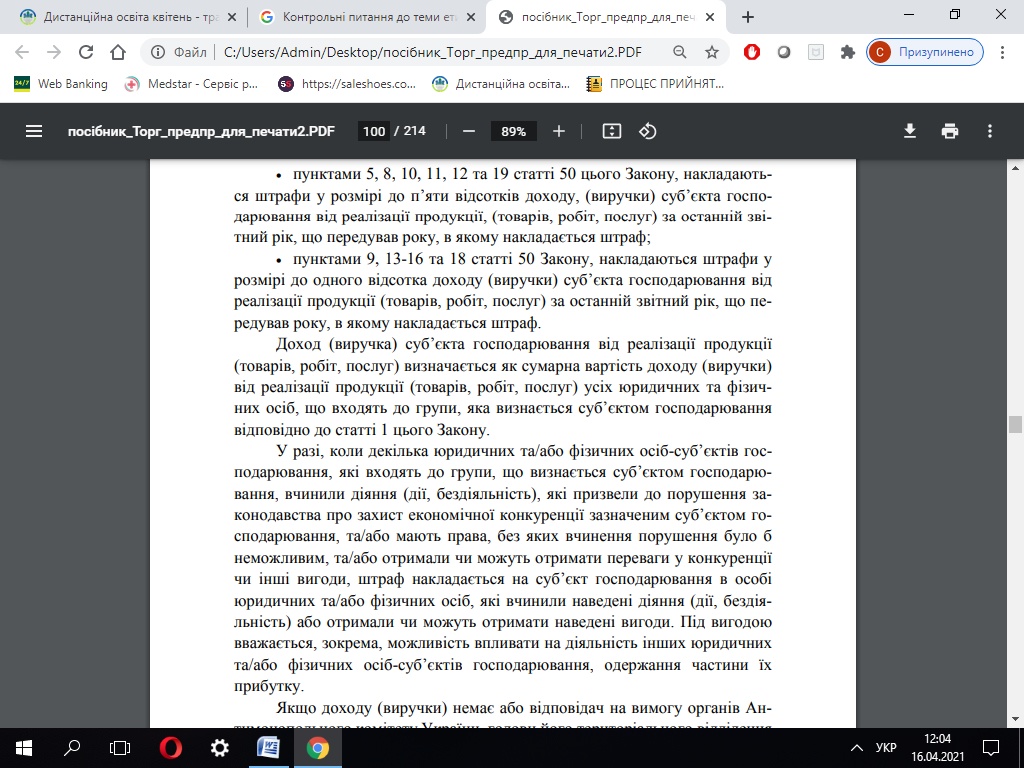 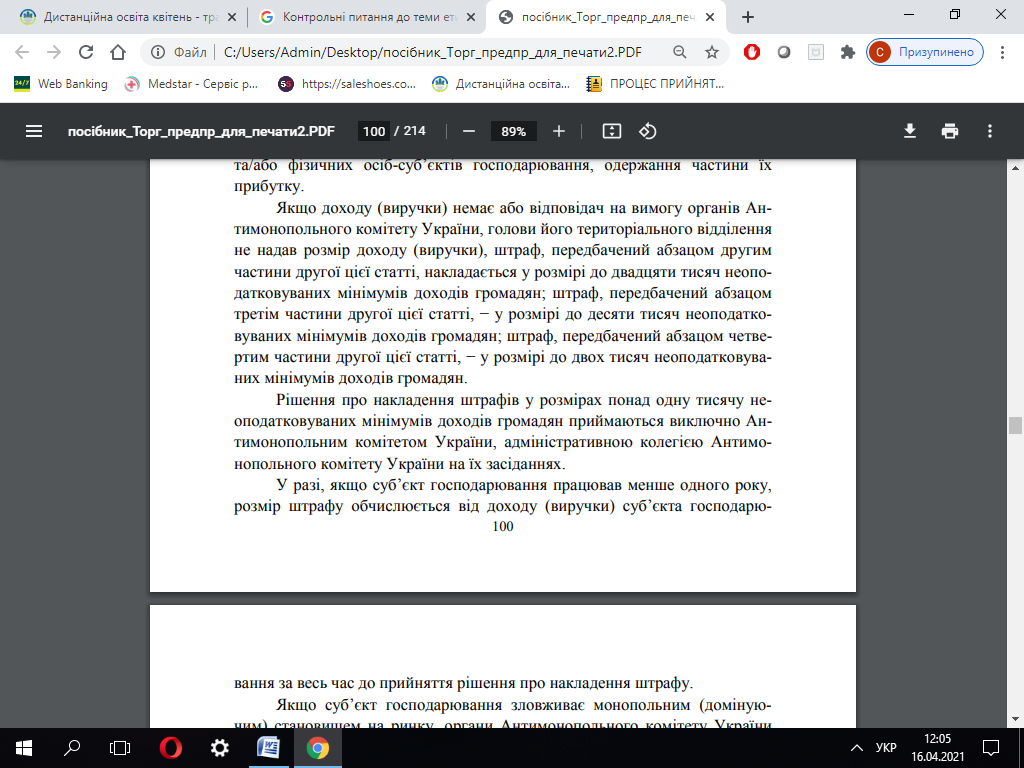 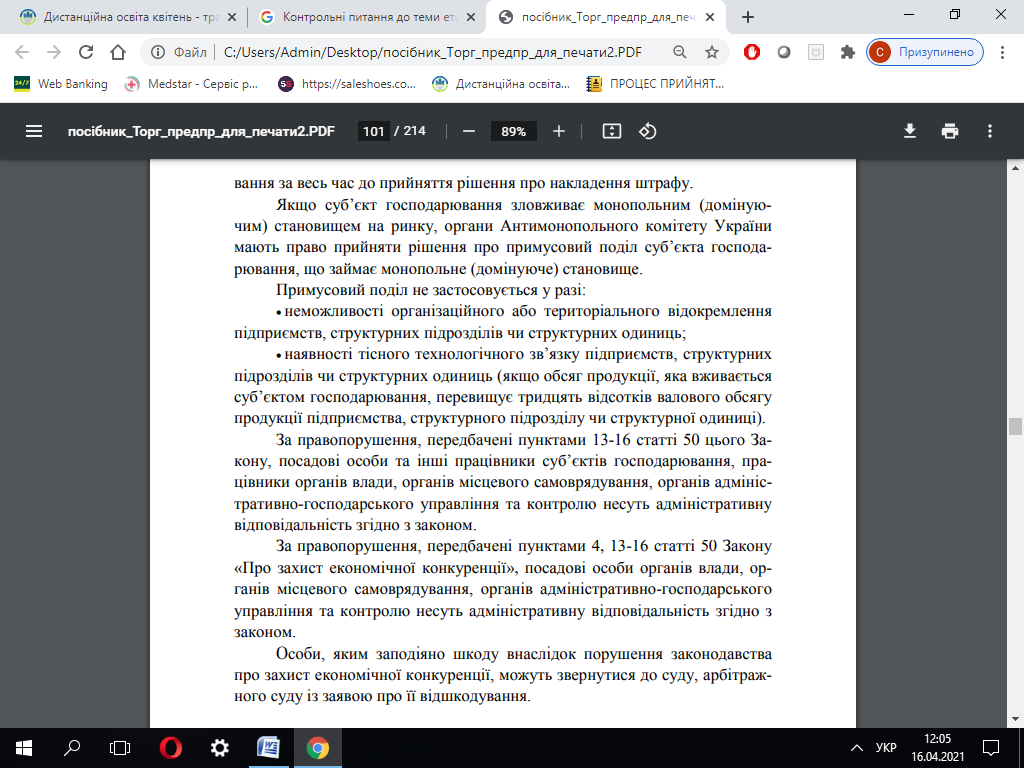 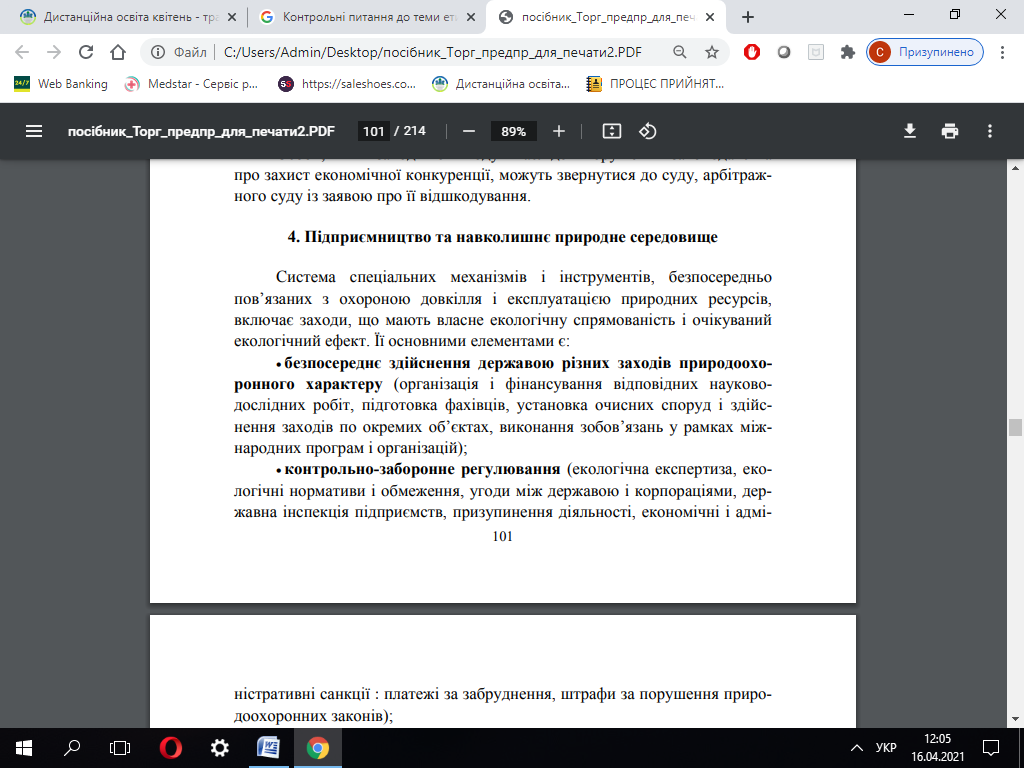 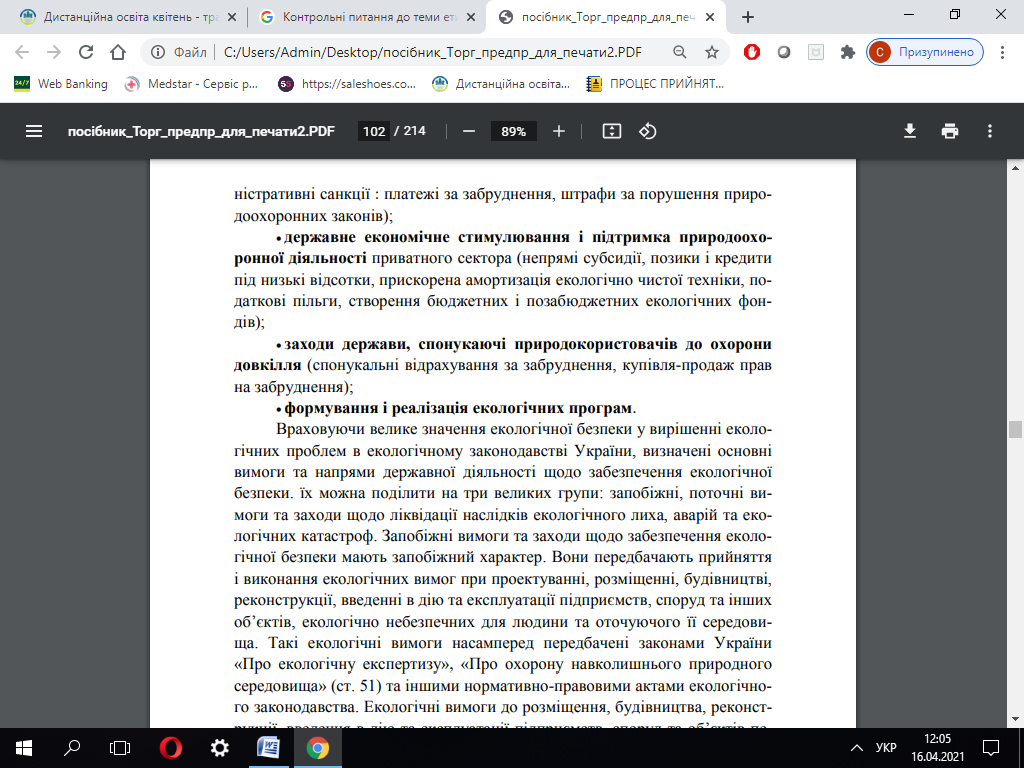 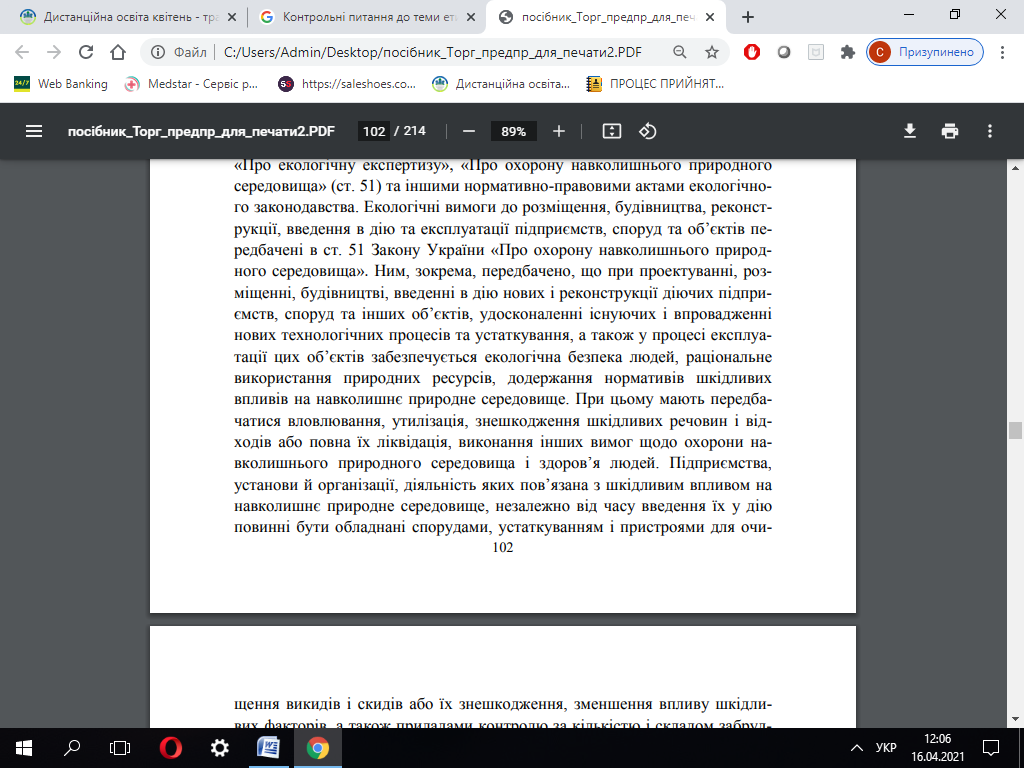 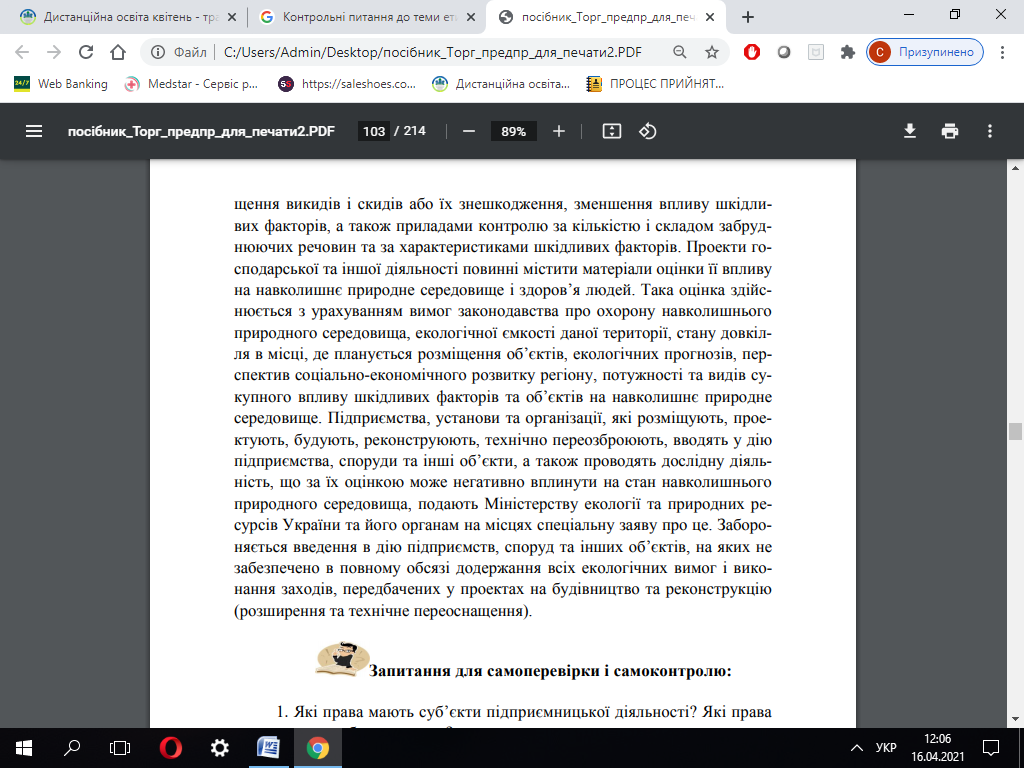 Виконайте контрольне завдання письмово.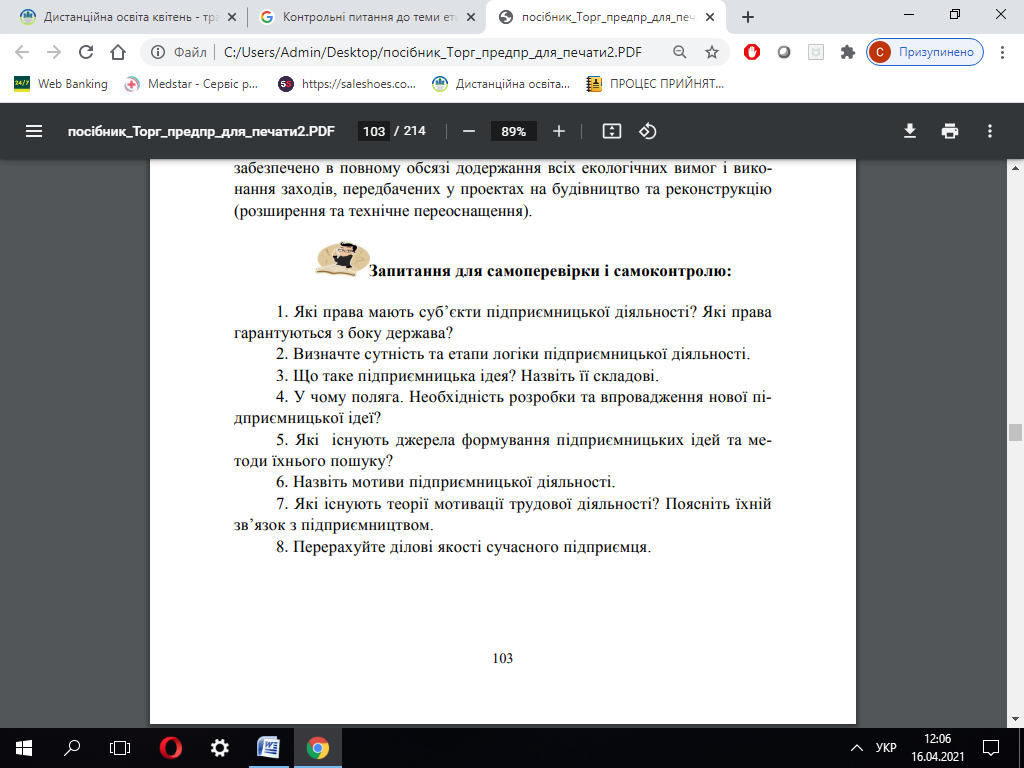 Д/з: повторити матеріал уроків 11-18. Виконані завдання  (класну і контрольну роботи) надсилати: Россоха Н.М-   nataross2017@gmail.com 